Job Hazard Analysis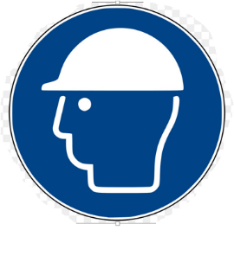 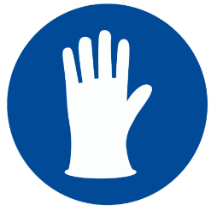 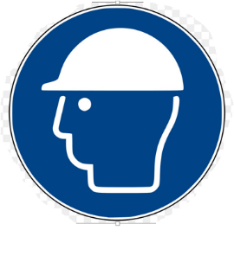 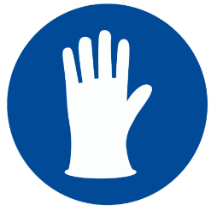 Trainings Required*/Recommended:Equipment/Tools/Chemicals Required for the Job:  Additional Information:This is a two person task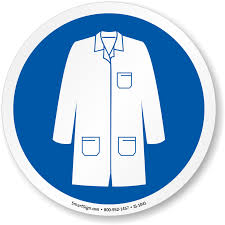 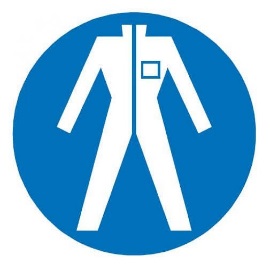 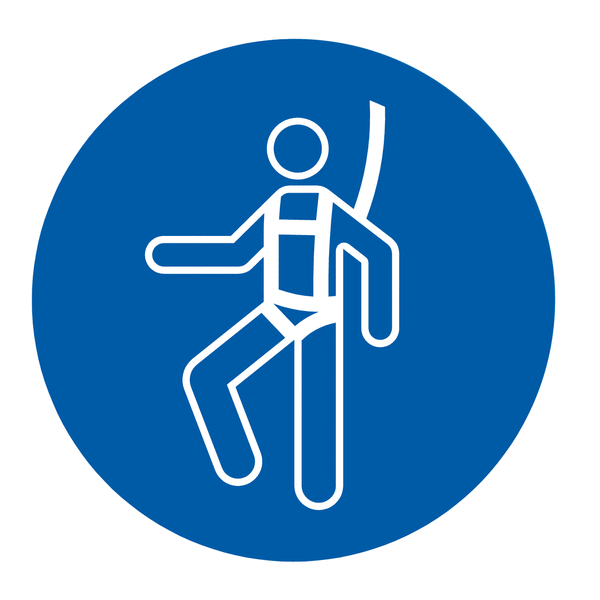 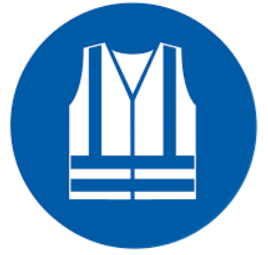 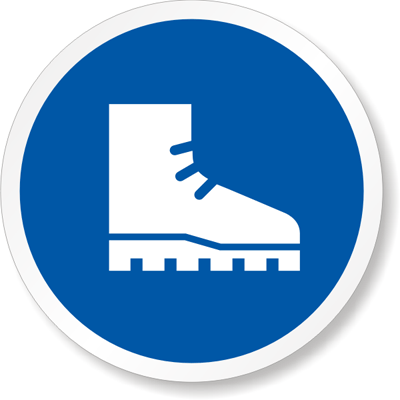 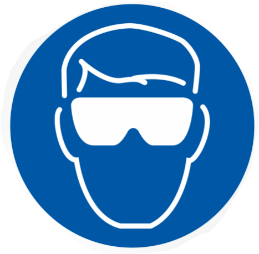 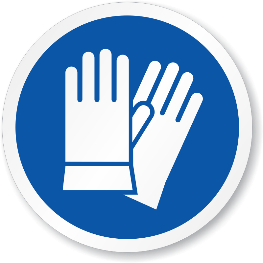 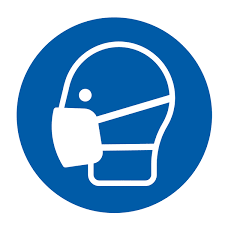 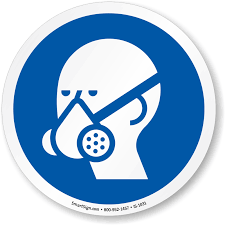 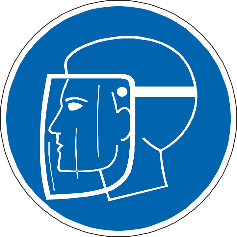 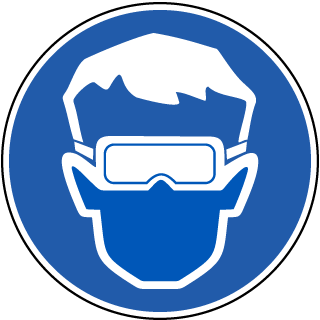 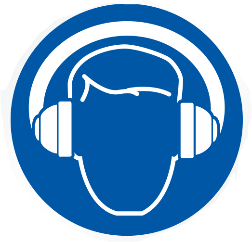 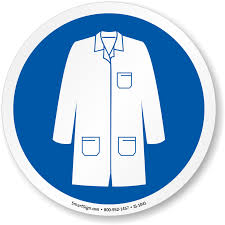 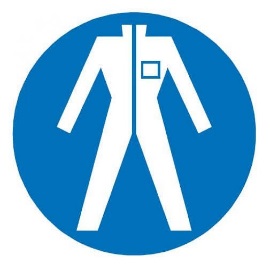 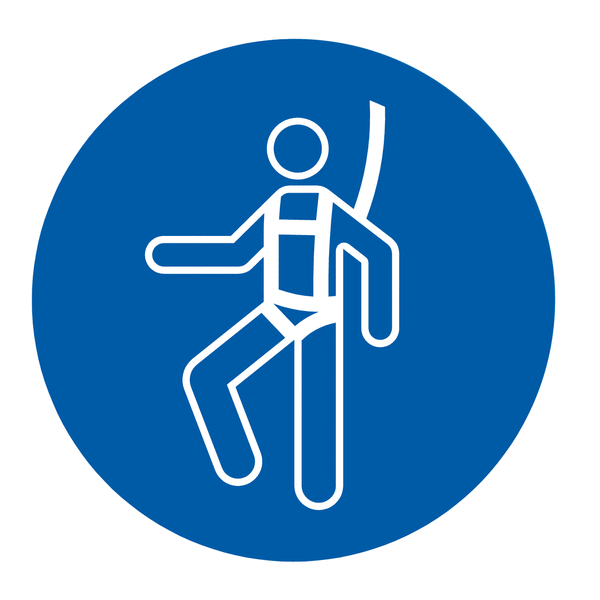 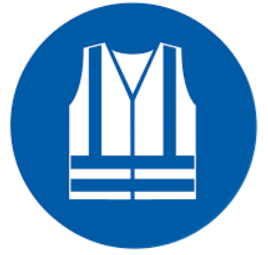 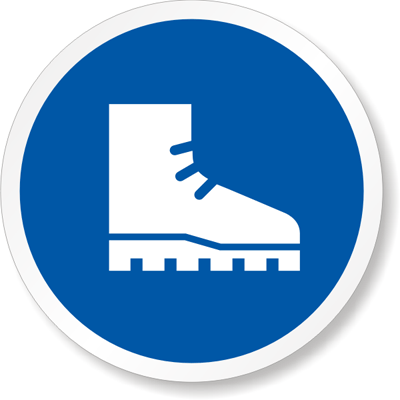 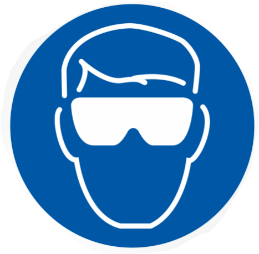 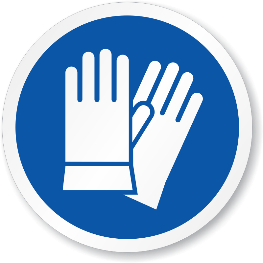 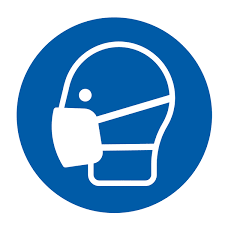 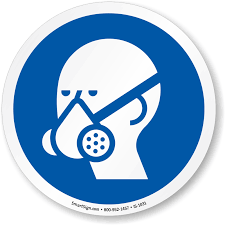 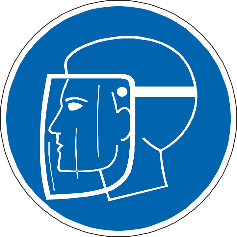 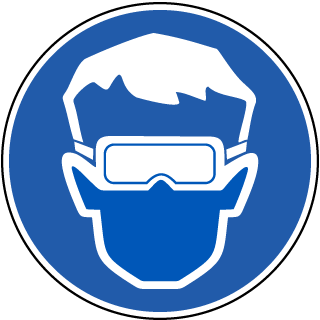 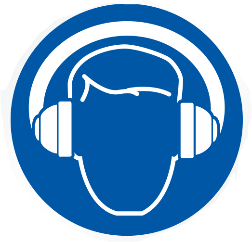 Task/Equipment:Department:Analyzed By:Date:Tasks/StepsHazards PresentSafety Measures and ControlsNo Hazards presentN/ANo Hazards presentN/ANo Hazards presentN/ANo Hazards presentN/ANo Hazards presentN/ANo Hazards presentN/A